  ČMMJ z.s., OMS Rychnov nad Kněžnou, střelnice – Na Láni 1833, 516 01 Rychnov nad Kněžnou,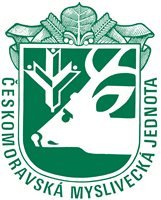 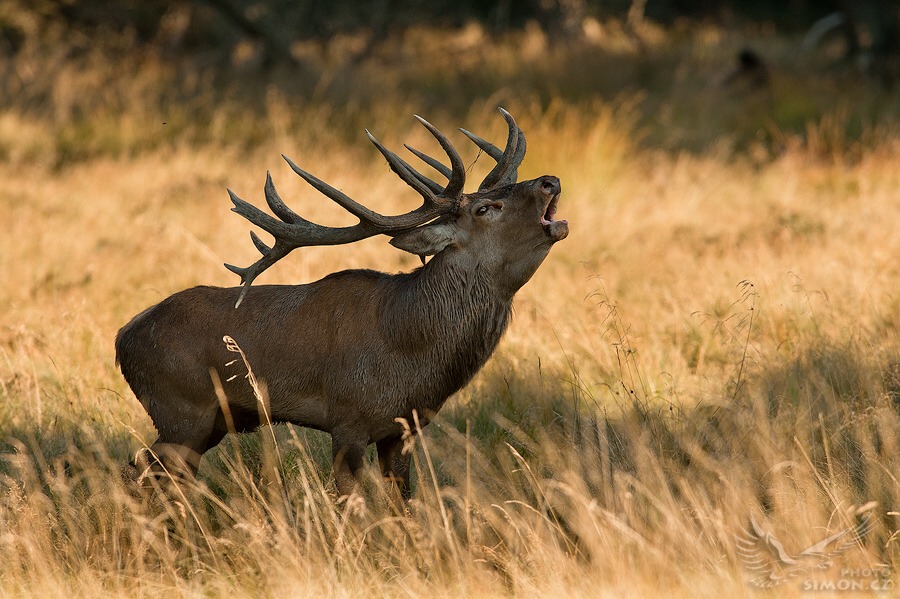 www.myslivost.cz/omsrychnov, oms.rk@seznam.cz, tel. 494 534 025; Harmonogram výstavy trofejí zvěře ulovené v mysliveckém roce 2021 Kulturní dům DOBRUŠKA1.4.2022 (pátek)    – přejímka trofejí od 11:00 do 16:00 hodin5.4.2022 (úterý)     – hodnocení trofejí komisí od 08:00 hodin16.4.2022 (sobota) – slavnostní zahájení a otevření výstavy                                                   od 09:00 hodin                                    21.4.2022 (čtvrtek)– ukončení výstavy v 18:00 hodin, 22.4.2022 (pátek)   – výdej trofejí od 8:00 do 14:00 hodin                                         22.4.2022 (pátek)   – sněm OMS Rychnov nad Kněžnou od 17:00 hodin